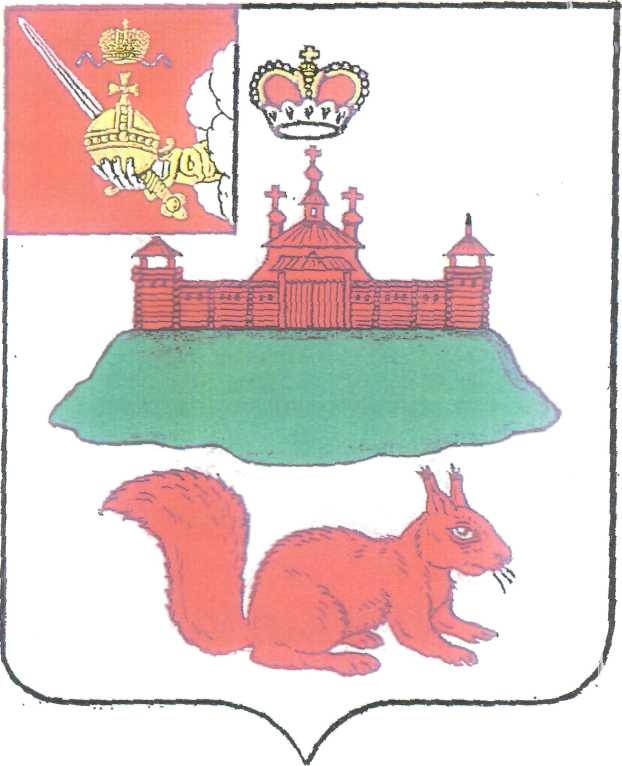 АДМИНИСТРАЦИЯ КИЧМЕНГСКО-ГОРОДЕЦКОГО МУНИЦИПАЛЬНОГО РАЙОНА ВОЛОГОДСКОЙ ОБЛАСТИ ПОСТАНОВЛЕНИЕ        от  18.05.2017    №    236           с. Кичменгский ГородокОб утверждении Порядкасодержания и ремонта  автомобильных дорог местногозначения Кичменгско-Городецкогомуниципального района»В соответствии с Федеральным законом от 08.11.2007 N 257-ФЗ                                 "Об автомобильных дорогах и о дорожной деятельности в Российской Федерации и о внесении изменений в отдельные законодательные акты Российской Федерации", Федеральным законом от 10.12.1995 N 196-ФЗ                           "О безопасности дорожного движения", Федеральным законом от 06.10.2003                                        N 131-ФЗ "Об общих принципах организации местного самоуправления в Российской Федерации", администрация Кичменгско - Городецкого муниципального района ПОСТАНОВЛЯЕТ:   	1. Утвердить прилагаемый Порядок содержания и ремонтаавтомобильных дорог местного значения Кичменгско - Городецкогомуниципального района».   	2. Настоящее постановление подлежит размещению на официальном сайте района в информационно-телекоммуникационной сети «Интернет», опубликованию в газете «Заря Севера».   	3.  Настоящее постановление вступает в силу с момента его официального опубликования.   	4. Контроль за исполнением настоящего постановления возложить на заместителя Главы администрации района Щепелина А.С.Первый заместитель Главы администрации района,ВрИО Главы администрации района                                        О.В.Китаева